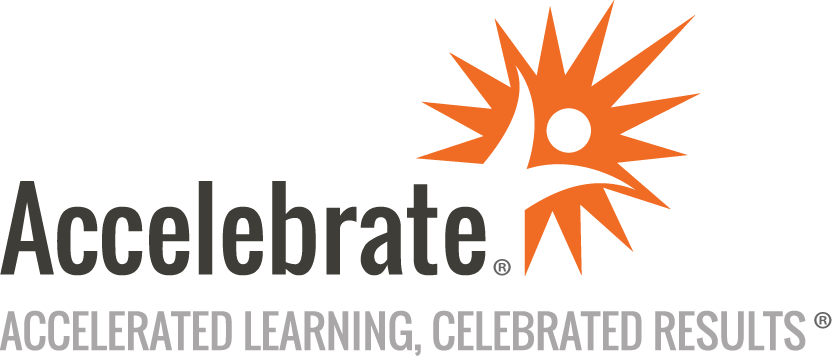 ServiceNow Service Catalog BootcampCourse Number: SVNW-100
Duration: 4 daysOverviewServiceNow® Catalog provides organizations with a user-friendly interface to request services. Users are guided through a series of questions, allowing them to craft specific and detailed requests easily.This ServiceNow Catalog training course teaches attendees how to create an organized, well-structured catalog that allows users to find relevant services quickly and efficiently, helping to maximize productivity, improve customer service, and reduce costs. Participants learn to implement client script and UI policy best practices, use the built-in Flow Designer and Workflow Editor, and more.Note: This course is capped at a maximum of 5 participants. Each day, in addition to hands-on training exercises, every student will have a 60-minute one-on-one session to review their completed work with the instructor.PrerequisitesAll attendees should have taken ServiceNow's free ServiceNow Administration Fundamentals or New to ServiceNow on-demand training.MaterialsAll ServiceNow training will be completd in the trainees ServiceNow Personal Developer Instance.Software Needed on Each Student PCThis course will be taught in the latest version of ServiceNow. All students must have an Internet connection, a modern browser, and a ServiceNow Personal Developer Instance (“PDI”).ObjectivesDevelop a Service Catalog in a ServiceNow InstanceUnderstand the common mistakes made when performing configuration development in Service CatalogPerform the work in the PDI (Personal Developer Instance) to have a reference for future development activitiesApply best practicesOutlineIntroductionService CatalogCategoriesUser CriteriaCatalog ItemsOrder GuidesRule BasesCatalog VariableReference QualifiersCatalog Client Script Best PracticesCatalog UI Policy Best PracticesContainersVariable SetsMulti Row Variable SetsReporting TipsCatalog BuilderFlow Designer with the Service CatalogWorkflow Editor with the Service CatalogConclusionPost-training Onboarding and Access will be Provided via Email Onboard users into ServiceNow instance as an External Trainee userValidate access for each attendeeProvide credentials and instructions to get to the External Training PortalEnsure PDI is set up